Planning notes 23/3/2021118-122 St Peters Street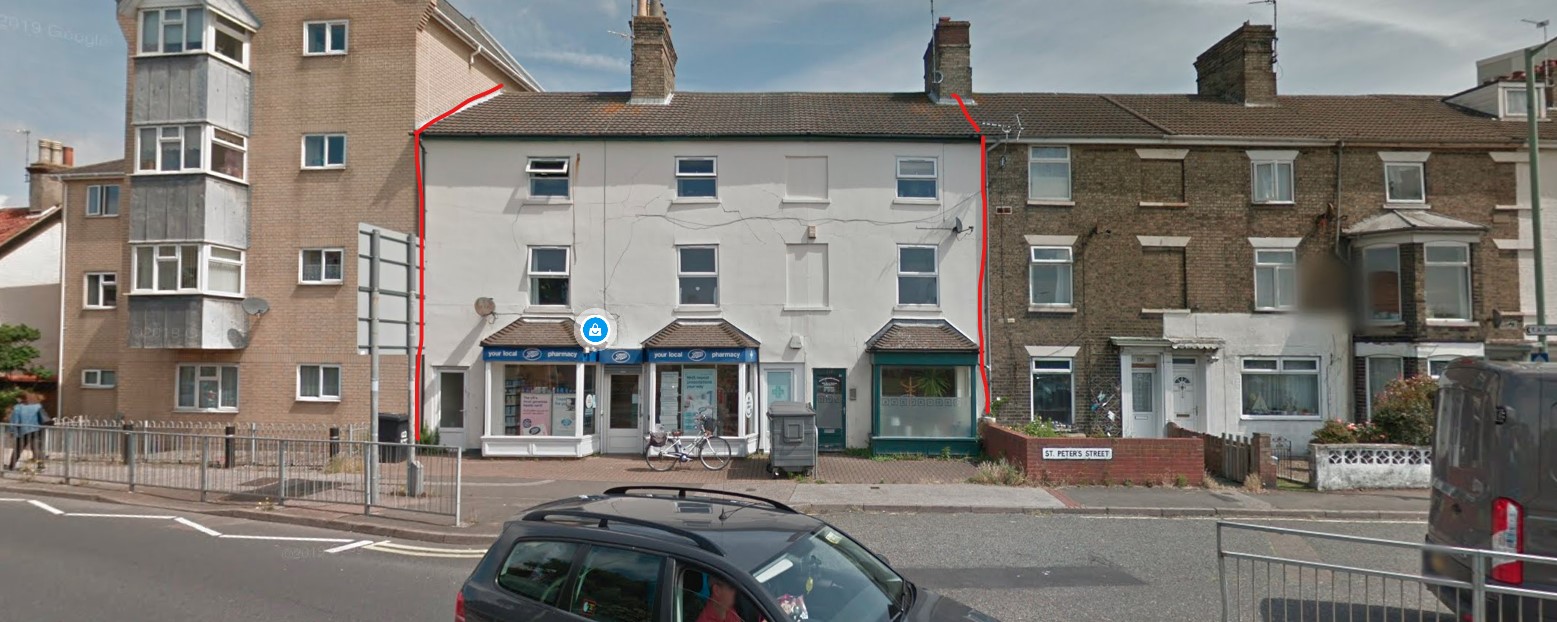 This is a new shop on the site of the existing Boots and Chinese medicine businesses.51-53 Westwood Avenue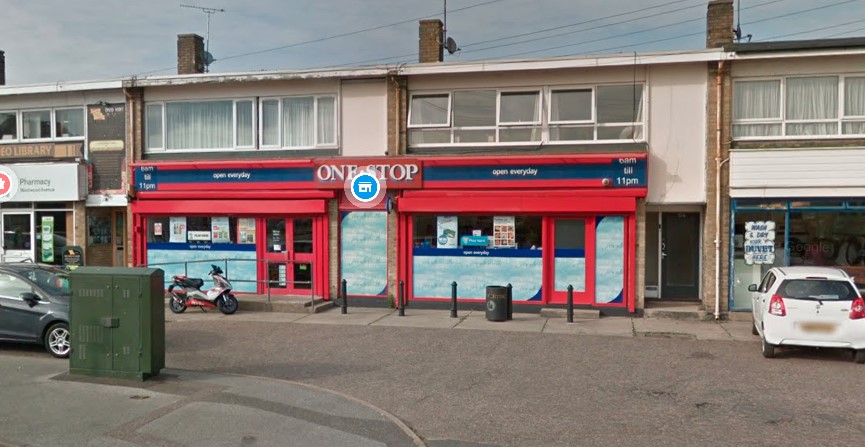 New illuminated signage. One neighbour objection, raising that ambient lighting will increase antisocial behaviour, fear of crime, light pollution, noise, and reduce traffic safety. No issues raised by SCC Street Lighting or Highways.10 Fleet Dyke Drive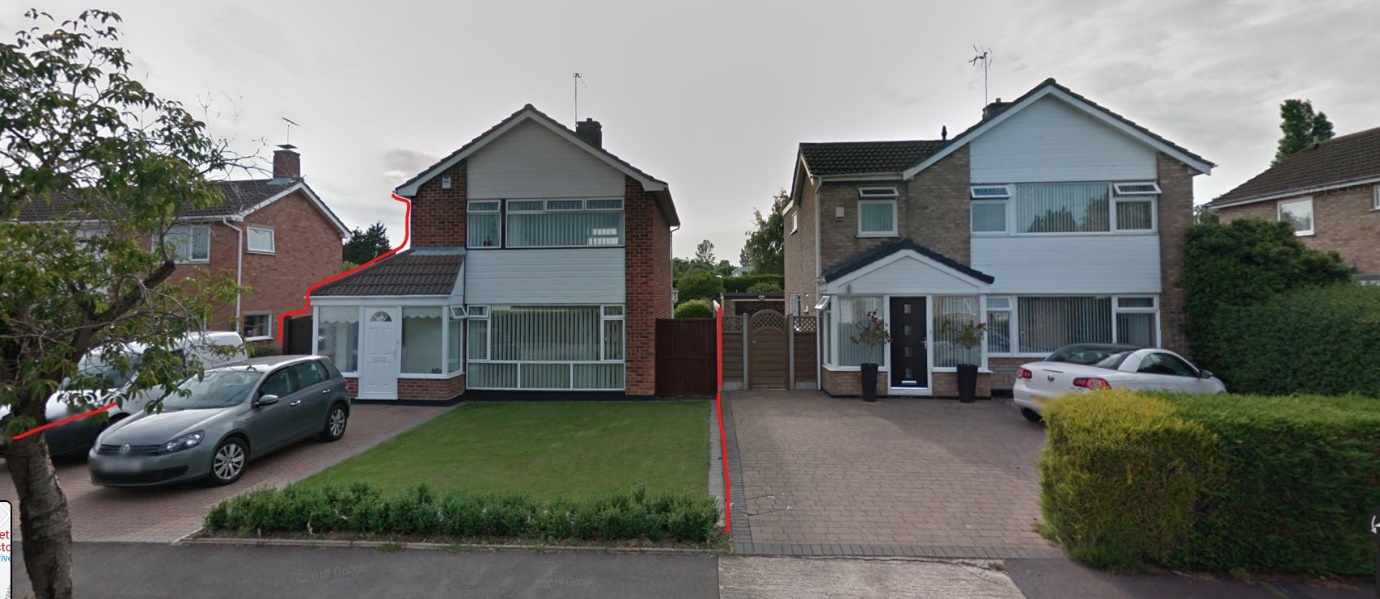 New porch and first storey side extension. The proposed development is very similar to neighbouring property.4 Tudor Walk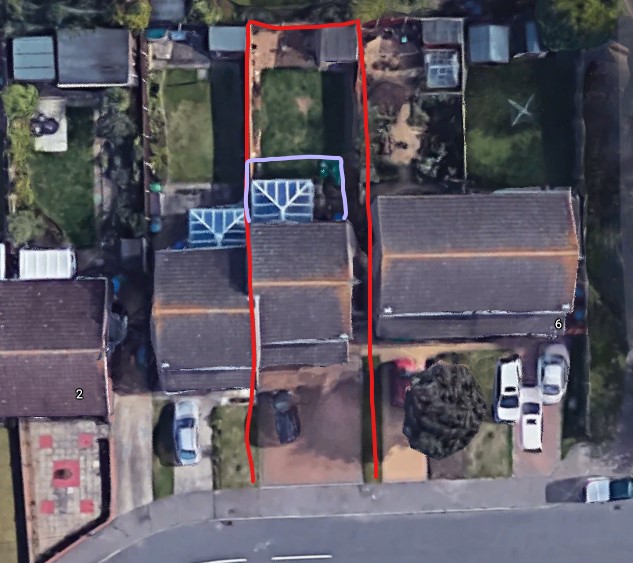 Approximate area of development marked in lilac.Friends Mission Hall, St Georges Road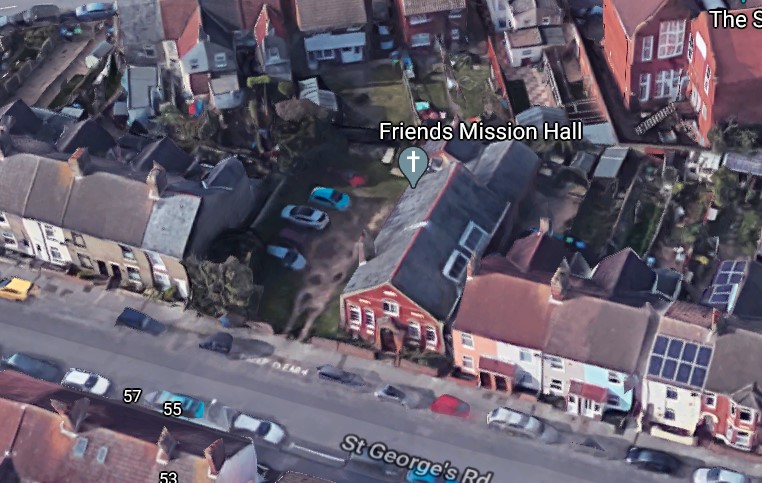 A proposal to convert the Mission hall and to construct houses on the grounds.Several neighbour objections mentioning loss of light, privacy, noise pollution, impact on property value, inadequate parking, noise of construction, not reflecting character of adjoining dwellings, lack of design or access statement, overlooking, rainfall drainage, overdevelopment. Several mentioned lack of car parking as a particular issue.Also some neighbour responses in support.The Hotel Victoria, Cliff Road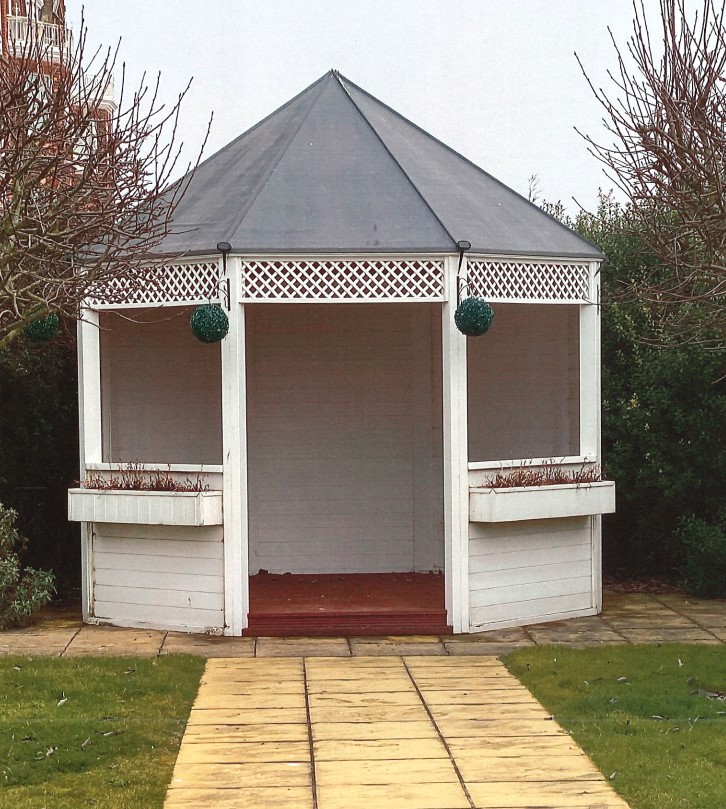 Request to extend permission. No change.86 Walmer Road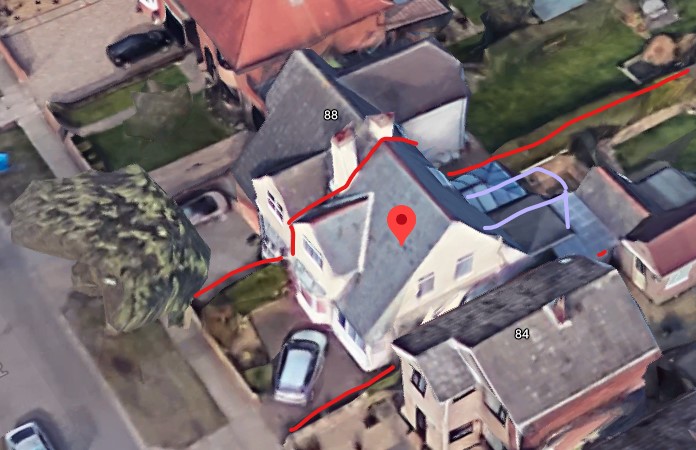 Rebulding of conservatory and first floor extension. Note similarity to neighbouring property.One neighbour objection, which appears to be misfiled by the planning authority as it refers to “Land North Of The Street, The Street, Kettleburgh”, “Construction of 17 new dwellings including 5 affordable homes…”.24 Harrington Avenue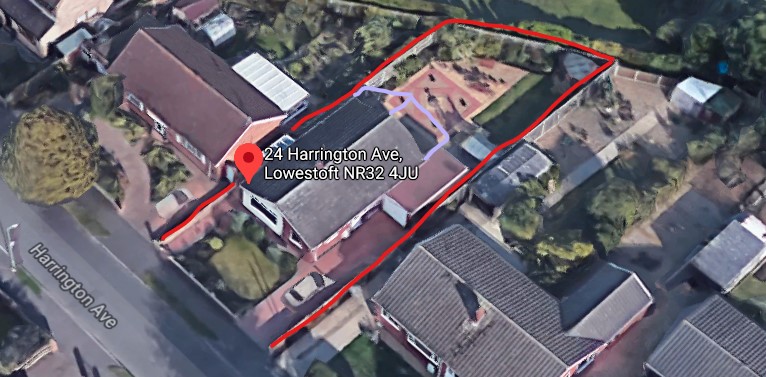 Proposed rear extension outline shown in lilac.54 Gunton Drive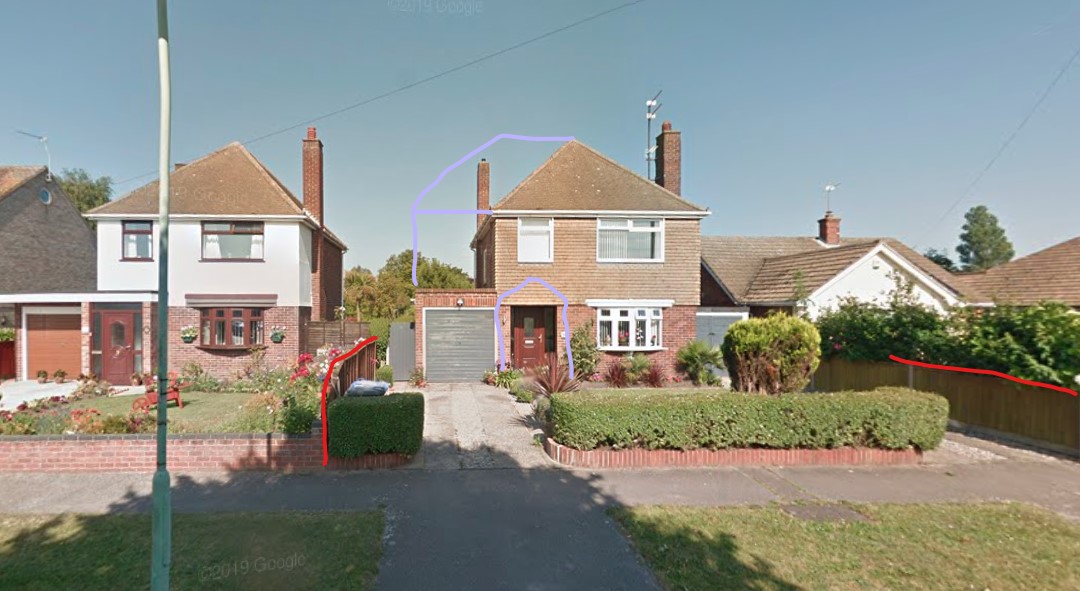 One neighbour objection, citing concern that development is close to neighbouring property, and possible damage to drainage.28 Gunton Church Lane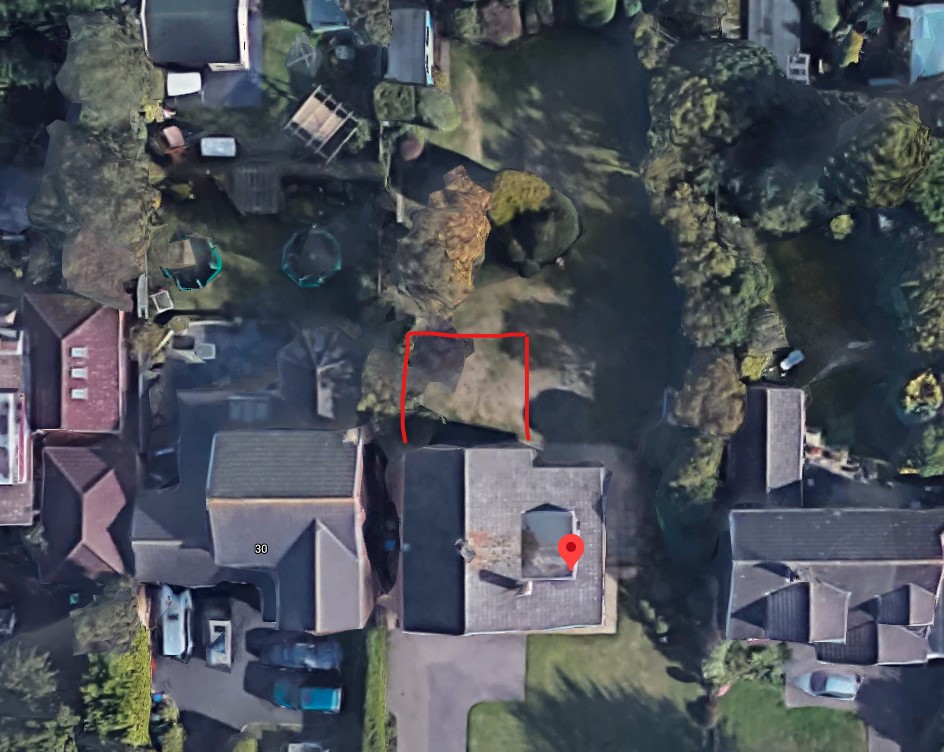 This committee recommended approval of this application recently, but it has since been amended. This amendment adds 1.5m to the rear with an additional balcony. Three neighbour objections with similar grounds to previous application.9 West Side Close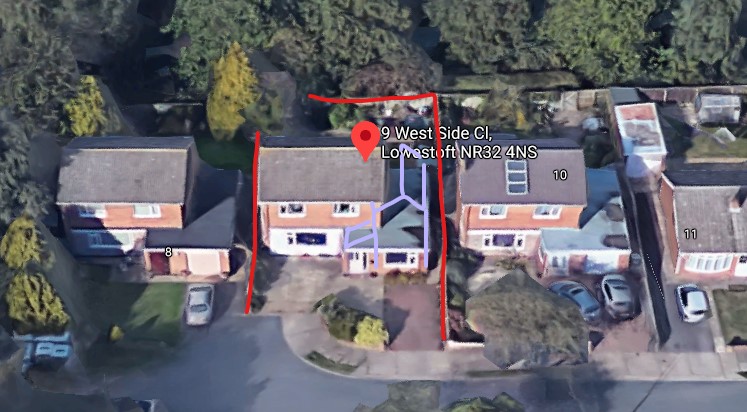 No neighbour objections.118-122 St Peters Street Lowestoft Suffolk NR32 1UDNew shopfrontDC/21/1084/FULPublic commentsConstraintsRelated casesDocumentsMap51-53 Westwood Avenue Lowestoft Suffolk NR33 9RWIlluminated Advertisement Consent - Signs displayed on a business premises related to that business: Item 1: Fascia Sign Item 2: 3 x ACM Panels Item 3: 3 x Window Vinyls Item 4: Manifestation (not required) Item 5: 2 x Poster CasesDC/21/0979/ADIPublic commentsConstraintsRelated casesDocumentsMap10 Fleet Dyke Drive Lowestoft NR33 9HDConstruction of a two storey side extension with front porchDC/21/1003/FULPublic commentsConstraintsRelated casesDocumentsMap4 Tudor Walk Carlton Colville Lowestoft Suffolk NR33 8NEDemolish existing conservatory and replace with single storey Kitchen/DinerDC/21/0977/FULPublic commentsConstraintsRelated casesDocumentsMapFriends Misson Hall St Georges Road Lowestoft SuffolkConversion of Mission Hall into two units and construction of two houses.DC/21/1035/FULPublic commentsConstraintsRelated casesDocumentsMapThe Hotel Victoria Kirkley Cliff Road Lowestoft NR33 0BZRetention of a Wooden Structure for Weddings in the hotels Garden Area which has been given planning permission for 3 yearsDC/21/1030/FULPublic commentsConstraintsRelated casesDocumentsMap86 Walmer Road Lowestoft Suffolk NR33 7LDProposed rebuilding of conservatory to garden room and first floor extension above existing extension.DC/21/1075/FULPublic commentsConstraintsRelated casesDocumentsMap24 Harrington Avenue Lowestoft Suffolk NR32 4JUConstruction of a single storey rear extensionDC/21/0961/FULPublic commentsConstraintsRelated casesDocumentsMap54 Gunton Drive Lowestoft Suffolk NR32 4QBProposed single and two storey extensionsDC/21/1117/FULPublic commentsConstraintsRelated casesDocumentsMap28 Gunton Church Lane Lowestoft NR32 4LFDouble Storey Rear ExtensionDC/21/0251/FULPublic commentsConstraintsRelated casesDocumentsMap9 West Side Close Lowestoft Suffolk NR32 4NSFirst floor gable extension and single storey extension to rear and pitched roof to porchDC/21/1121/FULPublic commentsConstraintsRelated casesDocumentsMap